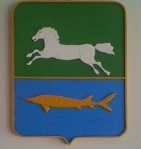 АДМИНИСТРАЦИЯ НАРЫМСКОГО СЕЛЬСКОГО ПОСЕЛЕНИЯПАРАБЕЛЬСКОГО  РАЙОНА  ТОМСКОЙ ОБЛАСТИПОСТАНОВЛЕНИЕ28.12.2020                                                                                                                     № 57аОб утверждении порядка и срока составления проекта бюджетаНарымского сельского поселенияСогласно требованиям статьи 169, 184 Бюджетного кодекса Российской Федерации, Положением «О бюджетном процессе в Нарымском сельском поселении», утвержденным решением Совета Нарымского сельского поселения № 18 от 06.03.2008 года,ПОСТАНОВЛЯЮ:Утвердить порядок и сроки составления проекта бюджета Нарымского сельского поселения, согласно приложению. Разместить настоящее постановление на официальном сайте муниципального образования Нарымское сельское поселение в информационно-телекоммуникационной сети «Интернет» www.narimskoe.ru.Обнародовать данное постановление в информационном бюллетене Администрации и Совета Нарымского сельского поселения.Настоящее постановление вступает в силу со дня его официального обнародования.Контроль за исполнением настоящего постановления оставляю за собой.Глава поселения                                                                                     С.В. АбдрашитоваПорядок и сроки составления проекта бюджета Нарымского сельского поселения I. Общие положения1. Настоящий Порядок разработан в соответствии с требованиями Бюджетного кодекса Российской Федерации, Положением «О бюджетном процессе в Нарымском сельском поселении», утвержденным решением Совета Нарымского сельского поселения № 18 от 06.03.2008 года (далее - проект бюджета).2.Составление проекта бюджета основывается на:- основных направлениях бюджетной и налоговой политики Нарымского сельского поселения;-  прогнозе социально-экономического развития сельского поселения;- бюджетном прогнозе (проекте бюджетного прогноза, проекте изменений бюджетного прогноза) на долгосрочный период;- муниципальных программах (проектах муниципальных программ, проектах изменений муниципальных программ).II. Сведения и документы, необходимые для составления проекта бюджетаВ целях составления проекта бюджета:1. Администрация Нарымского сельского поселения:- разрабатывает основные направления бюджетной и налоговой политики Нарымского сельского поселения на очередной финансовый год и плановый период;- определяет прогнозные параметры доходов и источников внутреннего финансирования дефицита бюджета в разрезе кодов классификации доходов бюджета и кодов классификации источников внутреннего финансирования дефицита бюджета на основании сведений главных администраторов доходов и главных администраторов источников внутреннего финансирования дефицита бюджета на период, соответствующий периоду формирования бюджета;- учитывает оценку эффективности предоставляемых налоговых льгот по местным налогам на территории сельского поселения за отчетный финансовый год и оценку ожидаемых потерь бюджета сельского поселения в связи с предоставлением налоговых льгот по местным налогам в периоде, соответствующем периоду формирования бюджета;- утверждает перечень кодов подвидов доходов, главными администраторами которых являются органы местного самоуправления;- устанавливает структуру, перечень и коды целевых статей расходов бюджета;- определяет прогнозный объем расходов бюджета на период, соответствующий периоду формирования бюджета;- осуществляет оценку ожидаемого исполнения бюджета за текущий финансовый год на основании сведений главных администраторов доходов бюджета, главных распорядителей бюджетных средств, главных администраторов источников финансирования дефицита бюджета;- формирует информацию о ходе реализации и оценке эффективности муниципальных программ;- разрабатывает прогноз социально-экономического развития Нарымского сельского поселения на очередной финансовый год и плановый период;- составляет проект решения Совета Нарымского сельского поселения о бюджете на период, соответствующий периоду формирования бюджета, формирует прилагаемые к нему материалы для внесения в Совет Нарымского  сельского поселения;- готовит информацию о предварительных итогах социально-экономического развития Нарымского сельского поселения за истекший период текущего финансового года и ожидаемые итоги социально-экономического развития Нарымского сельского поселения за текущий финансовый год.2. Главные администраторы доходов бюджета разрабатывают прогноз поступлений в бюджет доходов по закрепленным кодам классификации доходов бюджета на период, соответствующий периоду формирования бюджета.3. Главные администраторы источников внутреннего финансирования дефицита бюджета разрабатывают прогноз привлечения источников внутреннего финансирования дефицита бюджета по закрепленным кодам классификации источников внутреннего финансирования дефицита бюджета, на период, соответствующий периоду формирования бюджета.III. Сроки составления проекта бюджета 1. Главные распорядители средств, главные администраторы доходов и источников финансирования дефицита бюджета представляют в администрацию Нарымского сельского поселения сведения и документы, необходимые для составления проекта бюджета, в срок до 1 августа текущего финансового года. 2. Администрация Нарымского сельского поселения:1) до 1 сентября текущего финансового года формирует прогноз социально-экономического развития поселения на очередной финансовый год и плановый период;2) до 1 сентября текущего финансового года формирует информацию о предварительных итогах социально-экономического развития сельского поселения за истекший период текущего финансового года и ожидаемые итоги социально-экономического развития поселения за текущий финансовый год;3) до 15 сентября текущего финансового года разрабатывает проект основных направлений бюджетной и налоговой политики на очередной финансовый год и плановый период;4) до 01 октября текущего финансового года разрабатывает:- проектировки основных характеристик бюджета на период, соответствующий периоду формирования бюджета;- распределение бюджетных ассигнований по главным распорядителям бюджетных средств на период, соответствующий периоду формирования бюджета;5) до 01 октября текущего финансового года разрабатывает проект решения о бюджете поселения на очередной финансовый год и плановый период6)до 15 октября проект решения о бюджете поселения на очередной финансовый год и плановый период, внесенный с соблюдением требований настоящего решения, направляется в Ревизионную комиссию Парабельского района7) вносит на рассмотрение в Совет Нарымского  сельского поселения проект бюджета на период, соответствующий периоду формирования бюджета, в срок до 15 ноября текущего финансового года.